Министерство образования Российской Федерации Управление образования администрации Тайшетского районаМуниципальное казенное общеобразовательное учреждение средняя образовательная школа № 14г. Тайшета.Мастер – классавтор: Федосеева Людмила Алексеевна -учитель начальных классов I квалификационной категории2014 г.МАСТЕР – КЛАСС«Дифференцированное обучение как средство реализации ФГОС второго поколения» Без специальной организации учебной деятельности не может быть эффективного усвоения знаний.
                                     И.С. ЯкиманскаяВступление: В настоящее время российское образование реализует концепцию подготовки человека самостоятельного, конкурентно способного, самореализуещего свои способности, учитывающего свои возможности в профессии. Высоко квалифицированного специалиста невозможно подготовить без улучшения и совершенствования системы обучения. В основе построения Федерального государственного образовательного стандарта лежит системно-деятельностный подход, в котором выделяются 2 ведущих направления: учёт индивидуальных возрастных, психологических и физиологических особенностей учащихся, роли и значения видов деятельности, форм общения для определения образовательно-воспитательных целей и путей их достижения;разнообразие индивидуальных образовательных траекторий и ценности индивидуального развития каждого ученика, обеспечивающих рост творческого потенциала, познавательных мотивов, обогащения форм учебного сотрудничества и расширения зоны ближайшего развития.Задача учителя в условиях стандартизации образования сводится не только к тому, чтобы вооружить учащихся знаниями, но и научить их способам познания и практической деятельности.  Соответственно, каждый из нас должен переосмыслить цели своей деятельности в соответствии с теми  изменениями, которые вводятся  новым образовательным стандартом. Решение этих задач многие педагоги видят в реализации дифференцированного и индивидуального подходов в обучении.Давайте уточним понятия «дифференциация»:  «Дифференцированное обучение – это технология обучения в одном классе детей с разными способностями. Создание наиболее благоприятных  условий для развития личности ученика как индивидуальности». (Дифференциация в переводе с латинского означает разделение, расслоение целого на различные части, формы, ступени).Цель дифференцированного подхода - приспособить условия обучения к особенностям различных групп учащихся.Основы дифференциации:1) всеобщая талантливость - нет бесталанных людей, есть люди, занятые не своим делом; 2) взаимное превосходство - если у кого-то одно дело получается хуже, чем у других, значит, другое должно получаться лучше; это «другое» нужно искать педагогу;3) неизбежность перемен - ни одно суждение о человеке не может считаться окончательным.Технология дифференцированного обучения включает в себя несколько составляющих: особую организацию учебного процесса, средства и методы работы преподавателя и студентов на уроке. Для организации учебной деятельности на уроке можно использовать разные виды дифференциации: 1. Фронтальная дифференциация, когда все ученики группы выполняют общее задание; 2. Групповая дифференциация, все ученики группы разделены на мини группы и каждая из них, выполняет своё задание; 3. Внутригрупповая дифференциация, когда в каждой мини группе ученики разделяются по индивидуально – психологическим особенностям или по уровню подготовленности и выполняют свои задания; 4. Персональная дифференциация, когда ученики выполняют индивидуальные задания с помощью учителя или самостоятельно без помощи и консультаций учителя.Чаще всего педагоги делят детей по уровням усвоения знаний. Но если учитывать, что у учеников разные способы восприятия информации об окружающем мире, то следует готовить материал к уроку таким образом, чтобы каждый ребенок смог его усвоить и принять. Такой метод поможет сделать урок интересным и увлекательным для  всего класса, предотвратить усталость детей, которая является следствием неинтересной и однообразной работы, добиться более высоких результатов учебной деятельности школьников. Работая в тесном сотрудничестве со школьным психологом, который определил с помощью теста способы восприятия информации обучающихся, класс был разбит на группы: «слушатель», «зритель» и «деятель».Практическая часть:За неимением времени представим, что группы у нас уже определены и: В 1 ряду сидят «зрители» (Они познают мир визуально, т.е. при восприятии информации больше полагаются на зрительные ощущения. Дети- зрители любят рассматривать картинки, им интереснее смотреть иллюстрации к рассказу, сказке, чем слушать саму сказку; они с удовольствием играют в кубики, складывают картинки из фрагментов, лепят, вырезают. Их увлечения и занятия основаны на взаимодействии глаз и рук)Во 2 ряду – «слушатели» (они получают большую часть информации об окружающем мире, воспринимая голоса и звуки. Такие дети любят петь, рассказывать стихи, задают много вопросов, правильно говорят и хорошо, быстро запоминают их на слух. Предпочитают разговорные игры)В 3 ряду – «деятели» («деятели» познают окружающий мир тактильным  способом, т.е. посредством прикосновения или движения. Они предпочитают активные игры, связанные с прыжками, лазаньем, бегом, любят кубики  и движущиеся игрушки на колесах Их стиль – движение и игра)Вы ученики 2 класса. Тема нашего урока «Слова, которые выражают различные чувства и их роль в речи». Мы с вами выяснили, что бывают слова, которые выражают чувства людей не называя их, и на закрепление я предлагаю вам следующее упражнение в группах:Карточка для 1 группы: «зрители»Оформи картинку-комикс, для это наклей нужные междометия каждому из героев.Карточка для 2 группы: «слушатели»Посмотрите мультфильм, распределите роли и озвучьте его.Карточка для 3 группы: «деятели»Придумай и покажи различные чувства при помощи междометия «Ах!», составить предложения, в которых выражается:СожалениеРадостьУдивлениеУсталостьСамостоятельная работаПроверка работы зала «Зрители»  оформили картинку-комикс, у них получилось вот так. Мои дети выполнили эту работу так: (Слайд)«Слушатели» озвучивали мультфильм.  Давайте посмотрим, что у них получилось. «Деятели» должны были придумать и показать (озвучить) различные чувства при помощи междометия «Ах!». Покажите, что у вас получилось. РефлексияДавайте подведем итоги нашего занятия. Поднимите карточку-сердечко с междометием, которое соответствует вашим чувствам. Спасибо.Заключение. Как  у любого метода обучения у дифференциации есть свои плюсы и минусы. Плюсы дифференцированного обучении перед вами на слайдеПлюсы дифференцированного обучения:Идет развитие сильных и выравнивание слабыхАдаптация учебного процесса к познавательным возможностям каждого ученика, предъявление соответствующих уровню его развития требований, программ, учебников, методов  и форм обучения.С первых школьных лет каждый ребенок окажется в однородной среде, в которой он чувствует себя комфортно, а учеба сопровождается успехом. Дифференциация по уровню восприятия информации и типу темперамента способствуют развитию учебно-коммуникативных умений (умению слушать, выступать перед аудиторией, участвовать в дискуссии, аргументировать, доказывать). Повышается уровень "Я - концепции": сильные утверждаются в своих способностях, слабые получают возможность испытывать учебный успех, избавиться от комплекса неполноценности;Реализуется желание сильных учащихся быстрее и глубже продвигаться в образовании;Отрицательные аспекты уровневой дифференциации тоже имеют место. Они перед вами: Слабые лишаются возможности тянуться за более сильными, поучать от них помощь, соревноваться с ними; Высвечивается социально-экономическое неравенство; Перевод в слабые группы воспринимается детьми как унижение их достоинства; Несовершенство диагностики приводит порой к тому, что в ряд слабых переводятся неординарные дети; Понижается уровень "Я - концепции": в элитарных группах возникает иллюзия исключительности, эгоистический комплексПри построении системы дифференцированного обучения следует, прежде всего, выбирать такие его виды, которые: реальны в рамках имеющихся дидактических возможностей (диагностический инструментарий, учебно-методическая база); диктуются насущной необходимостью ситуации (результатами диагностики, требованиями родителей, социальным заказом); обещают наибольшую эффективность и результативность обучения; не приводят к отрицательным последствиям, упущениям, недоработкам в формировании личности ребенка; обеспечены кадрами соответствующей квалификации.Итак, реализация дифференцированного подхода требует от учителя знания возможностей учащихся, регулирования учебной нагрузки, тщательного подбора дидактического материала, оснащение кабинета справочной и научно-популярной литературой. Это способствует повышению интереса учащихся к учебной деятельности, формирует положительную мотивацию учения, от чего главным образом зависит результат обучения. Результативность моей работы вы можете видеть на слайде:. ЛитератураАкимова М.К. и др. Индивидуальность учащегося и индивидуальный подход. - М., 1992.Беспалько В.П. Слагаемые педагогической технологии. М., 2009Белкин А. Дифференцированный подход к учащимся глазами психолога// Народное образование. — 1991.- № 4.Осмоловская И.М. Дифференциация обучения: за и против // Школьные технологии. – 2001. - № 6.Осмоловская И.М. Каждый школьник талантлив по-своему // Директор школы. – 2000. – № 2 Границкая А. С. Научить думать и действовать. — М.,1991.Гуревич К. М. Индивидуально-психологические особенности школьников. —М.,1988.Маркова А. К. и др. Формирование мотивации учения. — М., 1990.Селевко Г. К. и др. Дифференциация обучения. Учебно — воспитательный комплекс вариативного образования на базе средней школы №26. — Ярославль, ИПК, 1995.Юнина Е.А.. Новые педагогические технологии: учебно-методическое пособие. – Пермь: издательство ПРИПИТ, 2008Приложения Приложение 1Памятка для учителяЗрителиОни познают мир визуально, т.е. при восприятии информации больше полагаются на зрительные ощущения. Дети- зрители любят рассматривать картинки, им интереснее смотреть иллюстрации к рассказу, сказке, чем слушать саму сказку; они с удовольствием играют в кубики, складывают картинки из фрагментов, лепят, вырезают. Их увлечения и занятия основаны на взаимодействии глаз и рук: они быстро учатся рисовать и писать печатными буквами, легко запоминают графику коротких слов. Такие дети предпочитают настольные игры, рисование, моделирование, быстро осваивают компьютер, любят видеоигры, легко справляются с задачами, требующими наличие тонко- моторных функций. Необходимо особое внимание уделять развитию у них языковых навыков, общению, общей физической координации.Слушатели             «Слушатели» получают большую часть информации об окружающем мире, воспринимая голоса и звуки. Такие дети любят петь, рассказывать стихи, задают много вопросов, правильно говорят и хорошо, быстро запоминают их на слух.Предпочитают разговорные игры.Таким детям необходимо развивать навыки, связанные со зрительным и моторным каналами восприятия.Деятель               «Деятели» познают окружающий мир тактильным (или кинестетическим) способом, т.е. посредством прикосновения или движения.Они предпочитают активные игры, связанные с прыжками, лазаньем, бегом, любят кубики  и движущиеся игрушки на колесах. Такие дети не способны на протяжении длительного времени оставаться в покое и концентрировать свое внимание на одном предмете. Их стиль - активные игры на открытом воздухе, в пространстве большого объема. Беспокойное поведение и невнимательность на уроках могут быть причиной низкой успеваемости. Вне школы они бесстрашные и сильные , «деятели». Черты характера - раздражительность и ранимость, эмоциональная неустойчивость. Дети постарше предпочитают заниматься спортом, ходить в походы, ухаживать за животными.     Им необходима помощь в организации учебных занятий, присутствии взрослых при выполнении заданий, приключение после выполнения части задания, устранение шума и других отвлекающих факторов при выполнении заданий. Приложение 2Карточки для самостоятельной работы. Приложение 3Карточки для рефлексииКарточка для 1 группы: «зрители»Оформи картинку-комикс, для это наклей нужные междометия каждому из героев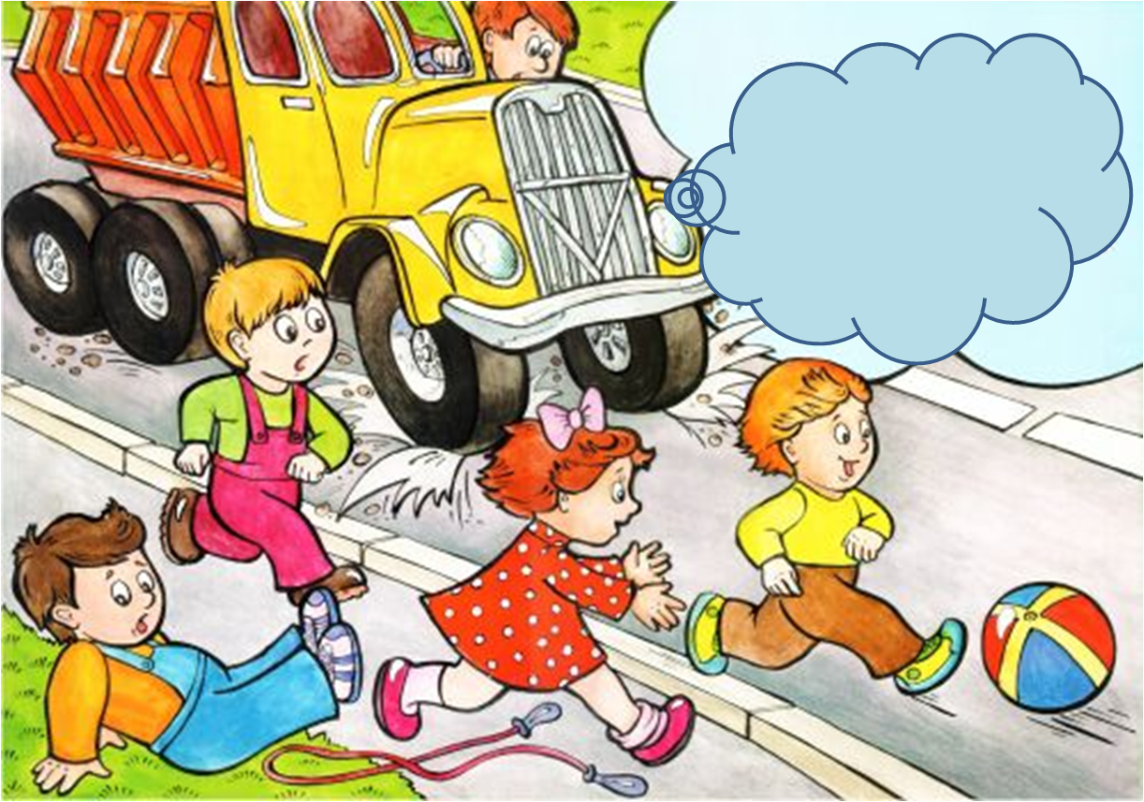 Карточка для 2 группы: «слушатели»Посмотрите мультфильм, распределите роли и озвучьте его.1герой – Кукареку!2 герой - Кукареку! 3 герой – Ой!3 герой – Эх!4 герой – Эй! 5 герой – Ай-яй-яй!1 герой – Кукареку!6 герой - Ах! 1 герой – Кукарекууу!Пуак – Бе-бе-бе-бе-бе! (дразнится)7 герой – Кыш! Кыш! Ап-чхи! Ох!Автор – Жили рядом Ох и Ах              Друг от друга в двух шагахАх шутник и хохотунОх отчаянный ворчун7 герой - Ох!- Ох! - Ох!- Ап-чхи!- ООООХ!Карточка для 3 группы: «деятели»Придумай и покажи различные чувства при помощи междометия «Ах!», составить предложения, в которых выражается: СожалениеРадостьУдивлениеУсталость